Académie de Bordeaux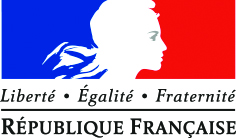 Référentiel certificatif enseignement commun EPSRéférentiel certificatif enseignement commun EPSRéférentiel certificatif enseignement commun EPSCA2Etablissement :Etablissement :Etablissement :Etablissement :Etablissement :Eléments de contexte et choix réalisés par l’équipe pédagogique : Eléments de contexte et choix réalisés par l’équipe pédagogique : Eléments de contexte et choix réalisés par l’équipe pédagogique : Eléments de contexte et choix réalisés par l’équipe pédagogique : Eléments de contexte et choix réalisés par l’équipe pédagogique : CA2 : Adapter son déplacement à des environnements variés ou incertainsCA2 : Adapter son déplacement à des environnements variés ou incertainsAFL1 S’engager à l’aide d’une motricité spécifique pour réaliser en sécurité et à son meilleur niveau, un itinéraire dans un contexte incertainAFL2 : S’entraîner individuellement et collectivement, pour se déplacer de manière efficiente et en toute sécurité.AFL3 : Coopérer pour réaliser un projet de déplacement, en toute sécuritéPrincipes d’élaboration de l’épreuve du champ d’apprentissage 2Principes d’élaboration de l’épreuve du champ d’apprentissage 2Principes d’élaboration de l’épreuve du champ d’apprentissage 2Principes d’élaboration de l’épreuve du champ d’apprentissage 2Principes d’élaboration de l’épreuve du champ d’apprentissage 2Principes d’élaboration de l’épreuve du champ d’apprentissage 2Principes d’élaboration de l’épreuve du champ d’apprentissage 2Principes d’élaboration de l’épreuve du champ d’apprentissage 2Éléments à évaluerRepères d ‘évaluationRepères d ‘évaluationRepères d ‘évaluationRepères d ‘évaluationRepères d ‘évaluationRepères d ‘évaluationRepères d ‘évaluationÉléments à évaluerDegré 1Degré 1Degré 2Degré 2Degré 3Degré 3Degré 4Lire et analyser les caractéristiques des éléments du milieu pour choisir et conduire son itinéraire Absence de lecture des caractéristiques du milieu, qui conduit à un manque de planification ou d’anticipation Choix aléatoire sans prise en compte de ses ressourcesAbandon ou dépassement important du temps imparti pour l’épreuveAbsence de lecture des caractéristiques du milieu, qui conduit à un manque de planification ou d’anticipation Choix aléatoire sans prise en compte de ses ressourcesAbandon ou dépassement important du temps imparti pour l’épreuveLecture et analyse partielle des éléments du milieuChoix d’un itinéraire peu approprié à ses ressourcesItinéraire conduit difficilement à son termeRégulations nécessaires pour terminer l’épreuve dans les tempsLecture et analyse partielle des éléments du milieuChoix d’un itinéraire peu approprié à ses ressourcesItinéraire conduit difficilement à son termeRégulations nécessaires pour terminer l’épreuve dans les tempsLecture et analyse des éléments du milieu dans leur globalité́.Choix et conduite d’un itinéraire approprié à ses ressourcesItinéraire réalisé en totalité́ et dans le temps imparti, sans modifier le niveau de difficulté́ initialement choisiLecture et analyse des éléments du milieu dans leur globalité́.Choix et conduite d’un itinéraire approprié à ses ressourcesItinéraire réalisé en totalité́ et dans le temps imparti, sans modifier le niveau de difficulté́ initialement choisiLecture et analyse prédictive du milieu et de ses éléments d’incertitudeChoix et conduite d’un itinéraire d’un niveau optimal au regard de ses ressourcesItinéraire réalisé en totalité́ et dans le temps imparti grâce à des ajustements opportuns en cours de déplacement face aux difficultés rencontréesCoefficient de difficulté́ de l’itinéraire (4)Coefficient de difficulté́ de l’itinéraire (4)Coefficient de difficulté́ de l’itinéraireCoefficient de difficulté́ de l’itinéraireCoefficient de difficulté́ de l’itinéraireCoefficient de difficulté́ de l’itinéraireCoefficient de difficulté́ de l’itinéraireAdapter son déplacement en fonction des caractéristiques du milieu et de son projet d’itinéraireMilieu subiActions en réaction sans anticipationTechniques mobilisées (placements, lignes d’appuis, direction, orientation et intensité́ des forces ou des déplacements) peu efficaces et non adaptées aux caractéristiques du milieuMilieu subiActions en réaction sans anticipationTechniques mobilisées (placements, lignes d’appuis, direction, orientation et intensité́ des forces ou des déplacements) peu efficaces et non adaptées aux caractéristiques du milieuRéalisation du déplacement de manière séquentielle ou discontinue, par ajustements successifsDifférenciation insuffisante des techniques mobilisées pour répondre de manière appropriée aux exigences du milieu et au projet d’itinéraireRéalisation du déplacement de manière séquentielle ou discontinue, par ajustements successifsDifférenciation insuffisante des techniques mobilisées pour répondre de manière appropriée aux exigences du milieu et au projet d’itinéraireDéplacement continu dans les zones de moyenne difficulté́Déplacement adapté aux principales caractéristiques et problèmes posés par le milieu, en fonction du projet d’itinéraireDifférenciation et enchainement des techniques mobiliséesDéplacement continu dans les zones de moyenne difficulté́Déplacement adapté aux principales caractéristiques et problèmes posés par le milieu, en fonction du projet d’itinéraireDifférenciation et enchainement des techniques mobiliséesDéplacement fluide sur l’ensemble du parcoursDéplacement anticipé et adapté à la majorité́ des problèmes ou difficultés poses par le milieu, en lien avec le projet d’itinéraireDifférenciation et enchainement de techniques anticipées et ajustées aux variations du milieuAFL2 « S’entraîner individuellement et collectivement, pour se déplacer de manière efficiente et en toute sécurité » AFL2 « S’entraîner individuellement et collectivement, pour se déplacer de manière efficiente et en toute sécurité » AFL2 « S’entraîner individuellement et collectivement, pour se déplacer de manière efficiente et en toute sécurité » AFL2 « S’entraîner individuellement et collectivement, pour se déplacer de manière efficiente et en toute sécurité » AFL2 « S’entraîner individuellement et collectivement, pour se déplacer de manière efficiente et en toute sécurité » AFL2 « S’entraîner individuellement et collectivement, pour se déplacer de manière efficiente et en toute sécurité » AFL2 « S’entraîner individuellement et collectivement, pour se déplacer de manière efficiente et en toute sécurité » AFL2 « S’entraîner individuellement et collectivement, pour se déplacer de manière efficiente et en toute sécurité » Degré 1Degré 1Degré 2Degré 2Degré 3Degré 3Degré 4Degré 4Entrainement inadapté́Répétition et répartition des efforts dans le temps, insuffisantes ou aléatoiresL’élève agit sans apprécier la pertinence de ses choix ni analyser ses prestations, dans un cadre individuel ou collectifEntrainement inadapté́Répétition et répartition des efforts dans le temps, insuffisantes ou aléatoiresL’élève agit sans apprécier la pertinence de ses choix ni analyser ses prestations, dans un cadre individuel ou collectifEntrainement partiellement adaptéGestion de l’effort (intensité́, répétition et répartition) peu appropriée aux caractéristiques du milieu et au projet d’itinéraireL’élève identifie quelques éléments repérables de sa prestation, individuelle ou collective, les effets de certains choix, sans en retirer d’éléments de régulation ou de progrèsEntrainement partiellement adaptéGestion de l’effort (intensité́, répétition et répartition) peu appropriée aux caractéristiques du milieu et au projet d’itinéraireL’élève identifie quelques éléments repérables de sa prestation, individuelle ou collective, les effets de certains choix, sans en retirer d’éléments de régulation ou de progrèsEntrainement adaptéGestion des efforts (intensité́, répétition et répartition) appropriée par rapport aux caractéristiques du milieu et du projet de déplacementL’élève analyse ses prestations et les effets de ses choix, dans un cadre individuel ou collectif. Il cible certains éléments de régulation ou de progrès à court terme et organise sa pratique en conséquenceEntrainement adaptéGestion des efforts (intensité́, répétition et répartition) appropriée par rapport aux caractéristiques du milieu et du projet de déplacementL’élève analyse ses prestations et les effets de ses choix, dans un cadre individuel ou collectif. Il cible certains éléments de régulation ou de progrès à court terme et organise sa pratique en conséquenceEntrainement optimiséGestion appropriée et régulation permanente des efforts par rapport aux caractéristiques du milieu et du projet de déplacement.L’élève analyse régulièrement ses prestations et ses choix, individuels ou collectifs, et se fixe des objectifs concrets pour progresser à court et moyen termeEntrainement optimiséGestion appropriée et régulation permanente des efforts par rapport aux caractéristiques du milieu et du projet de déplacement.L’élève analyse régulièrement ses prestations et ses choix, individuels ou collectifs, et se fixe des objectifs concrets pour progresser à court et moyen termeAFL3 « Coopérer pour réaliser un projet de déplacement, en toute sécurité » AFL3 « Coopérer pour réaliser un projet de déplacement, en toute sécurité » AFL3 « Coopérer pour réaliser un projet de déplacement, en toute sécurité » AFL3 « Coopérer pour réaliser un projet de déplacement, en toute sécurité » AFL3 « Coopérer pour réaliser un projet de déplacement, en toute sécurité » AFL3 « Coopérer pour réaliser un projet de déplacement, en toute sécurité » AFL3 « Coopérer pour réaliser un projet de déplacement, en toute sécurité » AFL3 « Coopérer pour réaliser un projet de déplacement, en toute sécurité » Degré 1Degré 1Degré 2Degré 2Degré 3Degré 3Degré 4Degré 4Approximation dans la mise en œuvre des consignes et des rôles essentiels liés à la sécurisation individuelle et collective de la pratiqueL’élève est centré sur sa propre pratique.Approximation dans la mise en œuvre des consignes et des rôles essentiels liés à la sécurisation individuelle et collective de la pratiqueL’élève est centré sur sa propre pratique.Application des consignes et tenue des rôles essentiels liés à la sécurisation individuelle et collective de la pratique, mais la mise en œuvre peut manquer de réactivité́ ou d’assurance.L’élève adhère aux conditions d’organisation.Application des consignes et tenue des rôles essentiels liés à la sécurisation individuelle et collective de la pratique, mais la mise en œuvre peut manquer de réactivité́ ou d’assurance.L’élève adhère aux conditions d’organisation.Maitrise des éléments et tenue efficace des rôles nécessaires à la sécurité́ individuelle et collective, dans des situations variées.L’élève coopère et s’implique dans les analyses et prises de décisions collectives.Maitrise des éléments et tenue efficace des rôles nécessaires à la sécurité́ individuelle et collective, dans des situations variées.L’élève coopère et s’implique dans les analyses et prises de décisions collectives.Maitrise des éléments, des rôles et conditions nécessaires à la sécurité́ individuelle et collective. Aide aux apprentissages des autres élèvesL’élève apprécie et s’adapte aux ressources des partenaires dans les analyses et prises de décision collectives.Maitrise des éléments, des rôles et conditions nécessaires à la sécurité́ individuelle et collective. Aide aux apprentissages des autres élèvesL’élève apprécie et s’adapte aux ressources des partenaires dans les analyses et prises de décision collectives.APSA retenue :Liste nationale : Liste académique : Activité établissement :                Temps d’apprentissage :Compétence de fin de séquence caractérisant les 3 AFL dans l’APSA (AFL1 en rouge, AFL2 en bleu, AFL3 en vert)Nota bene : L’AFL 1 est caractérisé au regard de l’enjeu du champ (ADN = le but) ,des stratégies et des techniques à acquérir ( cœur moteur = la ou les manières) pour viser cet enjeu .Nota bene : L’AFL 1 est caractérisé au regard de l’enjeu du champ (ADN = le but) ,des stratégies et des techniques à acquérir ( cœur moteur = la ou les manières) pour viser cet enjeu .Principes d’élaboration de l’épreuve du champ d’apprentissage 2Principes d’élaboration de l’épreuve du champ d’apprentissage 2Principes d’élaboration de l’épreuve du champ d’apprentissage 2Principes d’élaboration de l’épreuve du champ d’apprentissage 2Principes d’élaboration de l’épreuve du champ d’apprentissage 2Principes d’élaboration de l’épreuve du champ d’apprentissage 2Principes d’élaboration de l’épreuve du champ d’apprentissage 2Principes d’élaboration de l’épreuve du champ d’apprentissage 2L’épreuve :L’épreuve :L’épreuve :L’épreuve :L’épreuve :L’épreuve :L’épreuve :L’épreuve :Éléments à évaluerRepères d ‘évaluation AFL1Repères d ‘évaluation AFL1Repères d ‘évaluation AFL1Repères d ‘évaluation AFL1Repères d ‘évaluation AFL1Repères d ‘évaluation AFL1Repères d ‘évaluation AFL1Éléments à évaluerDegré 1Degré 1Degré 2Degré 2Degré 3Degré 3Degré 4Déclinaison de l’AFL1 dans l’APSAADN= EnjeuLes co-évaluateurs positionnent l’élève dans un degré puis ajustent la note en fonction du niveau de difficulté/complexité de l’itinéraire réalisé par l’élèveCoefficient de difficulté́ de l’itinéraire (4)Coefficient de difficulté́ de l’itinéraire (4)Coefficient de difficulté́ de l’itinéraireCoefficient de difficulté́ de l’itinéraireCoefficient de difficulté́ de l’itinéraireCoefficient de difficulté́ de l’itinéraireCoefficient de difficulté́ de l’itinéraireStratégies et techniquesRepères d’évaluation de l’AFL2 dans l’APSA : A définirRepères d’évaluation de l’AFL2 dans l’APSA : A définirRepères d’évaluation de l’AFL2 dans l’APSA : A définirRepères d’évaluation de l’AFL2 dans l’APSA : A définirRepères d’évaluation de l’AFL2 dans l’APSA : A définirRepères d’évaluation de l’AFL2 dans l’APSA : A définirRepères d’évaluation de l’AFL2 dans l’APSA : A définirRepères d’évaluation de l’AFL2 dans l’APSA : A définirDegré 1Degré 1Degré 2Degré 2Degré 3Degré 3Degré 4Degré 4Entrainement inadapté́Entrainement inadapté́Entrainement partiellement adaptéEntrainement partiellement adaptéEntrainement adaptéEntrainement adaptéEntrainement optimiséEntrainement optimiséRepères d’évaluation de l’AFL3 dans l’APSA : A définirRepères d’évaluation de l’AFL3 dans l’APSA : A définirRepères d’évaluation de l’AFL3 dans l’APSA : A définirRepères d’évaluation de l’AFL3 dans l’APSA : A définirRepères d’évaluation de l’AFL3 dans l’APSA : A définirRepères d’évaluation de l’AFL3 dans l’APSA : A définirRepères d’évaluation de l’AFL3 dans l’APSA : A définirRepères d’évaluation de l’AFL3 dans l’APSA : A définirDegré 1Degré 1Degré 2Degré 2Degré 3Degré 3Degré 4Degré 4Validation (réservée aux IA-IPR)Motivation et/ou commentaire : Validée     Non validéele : jj/mm/aaaapar : nom IA-IPR...